ИННОВАЦИОННАЯ ПЛОЩАДКА  «ДИДАКТИЧЕСКИЙ ДИЗАЙН»Научный руководитель – д.п.н., к.т.н., профессор В. Э. ШтейнбергНоу-хау научного направления: Визуальные дидактические регулятивы (ВДР) – визуально и логически удобная графическая реализация фундаментального метода логико-смыслового моделирования знаний, представленных на естественном языке (впервые в дидактике). Теоретико-методологические основания разработки: уточненные подходы: деятельностно-инструментальный и системно-многомерный;  введенная в оборот дидактическая категория «многомерность»; обоснование третьей – моделирующей – сигнальной системы человека и когнитивно-динамического инварианта ориентации в материальных и абстрактных/знаниевых пространствах.Ключевое научное решение:  визуальные логико-смысловые модели (ЛСМ) и логико-смысловые навигаторы (ЛСН) внедряются в качестве визуальных дидактических регулятивов при совершенствовании технологий обучения и решении различных педагогических задач в системе общего и профессионального, в первую очередь педагогического, образования.Реализация результатов исследования: многофункциональные  визуальные дидактические регулятивы логико-смыслового типа с образно-понятийными свойствами и координатно-матричной графикой положены в основу трех научных направлений: дидактической многомерной технологии;  дидактического дизайна на инструментальной основе; компьютерных обучающих программ субагентного типа «Аутотьютор» с визуальной логико-смысловой навигацией.Практические результаты поисковых работ (2003-2017 гг): отработка применения визуальных дидактических регулятивов логико-смыслового типа на всех уровнях системы образования (дополнительное, высшее, среднее, профессиональное; 	очное, дистанционное, заочное и самообразование;    общее среднее и дошкольное образование); экспертиза разработки учеными НИИВШ СССР, Уральского отделения РАО, ВДНХ СССР (серебряная медаль 2001г.) и ВВЦ РФ (золотая медаль 2008г.); Свидетельство о государственной регистрации программы для ЭВМ №2016614812 (05.05.2016). «Электронный образовательный ресурс "Обучающая программа-тьютор"DMT_DESIGN(SA).1""»; Свидетельство о государственной регистрации программы для ЭВМ № 2016662458 (10.11.2016). Электронная обучающая программа «ДМТ-Аутотьютор»; Cвидетельство о государственной регистрации программы для ЭВМ № 2017613354 (16.03.2017).  Электронная информационно-образовательная программа «SK-MODELING (LSM).1»; Cвидетельство о государственной регистрации программы для ЭВМ № 2017613222 (14.03.2017). Электронная информационно-образовательная программа «ЖЗМ-Аутотьютор».Направления работ на 2017-2023 гг:- исследование и разработка визуальных дидактических регулятивов логико-смыслового типа для систем общего, профессионального и религиозного образования;- исследование и внедрение методов и средств проективной визуализации педагогических объектов;- разработка и внедрение методики дифференциации компетенций в профессиональном образовании;- поддержка реализации ФГОС формирования универсальных учебных действий различной сложности;- разработка и внедрение технологии сравнительного музыкослушания.Информация о работе Научной лаборатории «Дидактический дизайн» – на сайте http://gym1.oprb.ru/template/guest/partner/index.php?id=6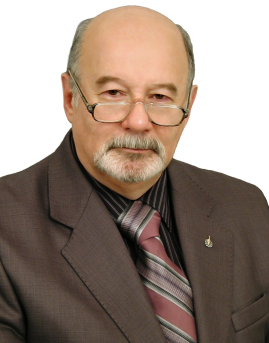 Штейнберг Валерий ЭмануиловичГлавный специалист УНРМС БГПУ им. М. Акмуллыкандидат технических наук, кандидат педагогических наук, доктор педагогических наук, профессор, ст. научный сотрудник (ВАК)заслуженный изобретатель Республики Башкортостан, лауреат премии УрО РАОАвтор многочисленных научных работ в области образования, автоматики  и измерительной техники.  Теоретические результаты поисковых работ (2003-2017 гг): 11 монографий (2 – федеральные);  68 статей в центральных журналах;33  статьи в центральных журналах списка ВАК;3 статьи в базе Web of Science.5 cтатей в Сборнике «Понятийный аппарат педагогики и образования» и 3 статьи в Сборнике «Профессиональная педагогика: категории, понятия, дефиниции»;Первая Всероссийская научно-практическая конференция «Инструментальная дидактика и дидактический дизайн: теория, технология и практика многофункциональной визуализации знаний», Москва – Уфа, 2013 г. Научные интересы: Визуализация знаний, представленных на естественном языке; Визуальные дидактические регулятивы логико-смыслового типа; Дидактическая многомерная технология, Дидактический дизайн на инструментальной основе, Технология сравнительного музыкослушания.